„Europejski Fundusz Rolny na rzecz Rozwoju Obszarów Wiejskich: Europa inwestująca w obszary wiejskie”.Projekt opracowany przez Centrum Doradztwa Rolniczego w Brwinowie Oddział w Poznaniu. 
Projekt współfinansowany ze środków Unii Europejskiej w ramach Planu Działania Krajowej Sieci Obszarów Wiejskich Programu Rozwoju Obszarów Wiejskich na lata 2014-2020. Instytucja Zarządzająca Programem Rozwoju Obszarów Wiejskich na lata 2014-2020 - Minister Rolnictwa i Rozwoju WsiNazwa formy edukacyjnej: Szkolenie z wyjazdem studyjnymTermin realizacji: 2 – 5. październik 2018 r.Temat szkolenia:  „Kreatywne zastosowanie OZE w praktyce”Miejsce realizacji: CDR w Brwinowie O/Poznań, HARMONOGRAM SZKOLENIA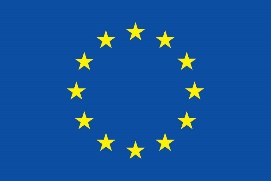 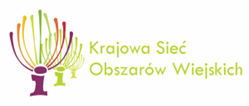 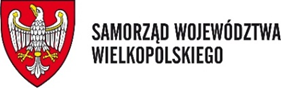 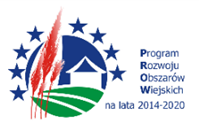 DataCzas realizacji(godzinaod – do)Liczba 
godzinTemat zajęćInstytucjaI dzień2. października 20188:00-9:00Śniadanie2. października 20189:00-9:300,5Rejestracja uczestników w CDR O/Poznań. 
Powitanie i przedstawienie programu szkolenia.CDR O/Poznań2. października 20189:30-11:002Przykłady wykorzystania OZE w budownictwie pasywnym – aspekt ekonomicznyStowarzyszenie Wielkopolski Dom Pasywny2. października 201811:00-11:451Produkty finansowe Wielkopolskiego Funduszu Rozwoju sp. z o.o. wspierające rozwój MŚP z terenu województwa wielkopolskiegoWielkopolski Fundusz Rozwoju w Poznaniu2. października 201811:45-12:301Możliwości rozwoju i aktualny stan prawny odnawialnych(OZE) w PolsceWielkopolska Agencja Zarzadzania Energią2. października 201812:30-12:45Serwis kawowy2. października 201812:45-13.301Możliwości finansowania projektów wykorzystujących OZE.Wojewódzki Fundusz Ochrony Środowiska 
i Gospodarki Wodnej 
w Poznaniu2. października 201813:30-14:151Obiad2. października 201814:15-15:001Zasady rozliczania energii elektrycznej przez firmy energetyczne oraz możliwości obniżania rachunków poprzez wykorzystanie odnawialnych źródeł energii(OZE).Wielkopolski Ośrodek Doradztwa Rolniczego2. października 201815:00-15:451Działania szkoleniowe Centrum Doradztwa Rolniczego na rzecz rozwoju OZE w Polsce.Centrum Doradztwa Rolniczego w Poznaniu2. października 201815:45-16.00Serwis kawowy2. października 201816:00-16:451Przykłady wykorzystania odnawialnych źródeł energii (OZE) w praktyce w WielkopolsceWielkopolski Ośrodek Doradztwa Rolniczego2. października 201817:00-17:30Kolacja w CDR O/PoznańCDR O/Poznań17:45-19:00wyjazd na z CDR O/PoznańSpotkanie na plantacji Oxytree w Chybach k/PoznaniaSpotkanie z Panem Michałem Maleckim właścicielem plantacji19:00-22:30Wyjazd na nocleg na teren,na którym odbywać się będzie wyjazd studyjny. Zakwaterowanie w hotelu na miejscu.II dzień3. października 20188:00-9:001Trzęsacz. Śniadanie w hotelu. 3. października 20189:00Wyjazd na farmę łososia w Dreżewie.Jurassic Salmon Sp. 
z o.o., Dreżewo 253. października 20189:30-11:302Spotkanie z kierownikiem farmy: 1. Wykorzystanie geotermii w produkcji łososia. 2. Produkcja łososia-rynki zbytu.dr inż. Michał Kowalski3. października 201811:30-14:002Przejazd do Szczecina. Spotkanie z przedstawicielem Wspólnoty Mieszkaniowej „Pszczelna”. Racjonalizacja kosztów energii przez zastosowanie instalacji fotowoltaicznych.SM „Pszczelna” Szczecin3. października 201814:00-14:451Szczecin. Obiad3. października 201814:45-18:305Przejazd do Trzęsacza.Konkurs wiedzy o odnawialnych źródłach energii. Warsztaty praktyczne: pomiary prędkości wiatru, pomiary poboru prądu oraz wykorzystanie kamery na podczerwień w smartfonie.mgr inż. Ewa Kwapich,mgr inż. Przemysław Lecyk3. października 201818:30-20:001Trzęsacz. Kolacja w hotelu.III dzieńTrzęsacz. Śniadanie w hotelu.4. października 20188:00-9:001Wyjazd do Koszalina.4. października 20189:00-11:002Wizyta w firmie KOSPEL  produkującej kolektory słoneczne i pompy ciepła.Spotkanie z przedstawicielem firmy.Zapoznanie się ze specyfiką produkcji.Instalacji OZEDariusz MichalskiKOSPEL Koszalin4. października 201811:30-13.302Przejazd i wizyta na Politechnice Koszalińskiej.Spotkanie z przedstawicielem Politechniki.Przedstawienie zakresu działań.Omówienie projektu – Rolniczej suszarni hybrydowej.Dr Kazimierz SławińskiPolitechnika Koszalińska4. października 201813:30-14:301Koszalin. Obiad. 4. października 201814:30-16:001,5Przejazd do Dzierżęcin i spotkanie z właścicielem elektrowni wodnej. Jan Nowacki,Jamno 14. października 201816:00-17:302,5Przejazd do miejscowości Dobre.Spotkanie z rolnikiem i obejrzenie instalacji fotowoltaicznejIreneusz NowakDobre 184. października 201817:30-18:301Przejazd do miejscowości Grzmiąca.Wizyta w biogazowni rolniczej 1,6 MWArkadiusz WitkowskiGrzmiąca4. października 201818:30-20:001,5Trzęsacz. Kolacja.IV dzień5. października 20187:30-8.301Trzęsacz. Śniadanie w hotelu5. października 20189:00-13:004Wyjazd do MiastkaSpotkanie z przedstawicielem Klastra energiiAleksander SzopaPrezes Miasteckiego Towarzystwa Gospodarczego5. października 201813:00-14:001Obiad na trasie5. października 201814:00-16:002Przejazd do Drawska Pomorskiego.Spotkanie na plantacji wierzby energetycznej Kamila SiwekDrawsko Pomorskie5. października 201816:00-19:003Wyjazd do Poznania5. października 2018